Supplementary MaterialSupplementary Figures and Tables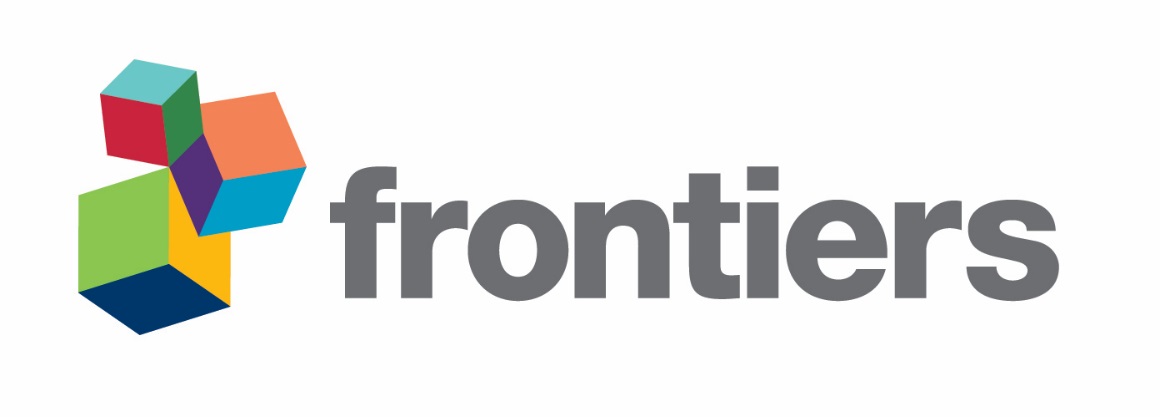 Supplementary Table 1. Up and downregulated genes after H2O2 exposure.Supplementary Figure 1. Loss of function in other pyr genes from NTML does not affect bacterial growth in tryptic soy broth medium. These results represent the mean ± SD of three independent experiments (four replicates for each strain).Supplementary Figure 2.  Loss of function in other pyr genes from NTML does not affect the H2O2 sensitivity. Results represent the mean ± SD of two independent experiments (four replicates for each H2O2 concentration). A nonlinear regression model was made to estimate the IC50.Upregulated genesUpregulated genesUpregulated genesUpregulated genesLocus tagGenelog2FoldChangeFDRTIGRFAM Sub RoleSAUSA300_1642-1.031.16E-08Amino acids, peptides and aminesSAUSA300_2538-1.116.15E-12Amino acids, peptides and aminesSAUSA300_0784-1.391.33E-13Amino acids, peptides and aminesSAUSA300_2414-1.134.38E-07Aspartate familySAUSA300_1286-1.151.87E-08Aspartate familySAUSA300_1249-1.192.77E-16Fatty acid and phospholipid metabolismSAUSA300_1004-1.187.41E-07Biosynthesis and degradation of surface polysaccharides and lipopolysaccharidesSAUSA300_1221-1.551.19E-03Carbohydrates, organic alcohols, and acidsSAUSA300_2139-1.014.95E-04Cations and iron carrying compoundsSAUSA300_0068-1.041.66E-02Cations and iron carrying compoundsSAUSA300_1005-1.081.70E-21Cations and iron carrying compoundsSAUSA300_1961-3.057.30E-43Cell division; Chromosome-associated proteinsSAUSA300_0811-2.301.16E-21ConservedSAUSA300_0858-1.882.72E-20Degradation of RNASAUSA300_1968-2.156.28E-11DNA interactionsSAUSA300_0804-3.118.73E-31DNA interactionsSAUSA300_0805-3.473.20E-54DNA interactionsSAUSA300_1238-1.132.19E-08DNA replication, recombination, and repairSAUSA300_1958-2.195.13E-14DNA replication, recombination, and repairSAUSA300_0777-1.114.49E-03DNA replication, recombination, and repairSAUSA300_2639-1.168.25E-08DNA replication, recombination, and repairSAUSA300_1957-1.151.87E-02DNA replication, recombination, and repairSAUSA300_0809-2.752.08E-39DNA replication, recombination, and repairSAUSA300_1960-3.041.48E-67DNA replication, recombination, and repairSAUSA300_0270lytM1.222.06E-10DNA-dependent RNA polymeraseSAUSA300_1967-2.109.15E-31Enzymes of unknown specificitySAUSA300_0732-1.071.48E-07GeneralSAUSA300_0788-1.157.81E-13Heme, porphyrin, and cobalaminSAUSA300_0542-1.221.48E-07Nucleotide and nucleoside interconversionsSAUSA300_0812-1.692.50E-35Prophage functionsSAUSA300_1944-1.362.23E-06Prophage functions; DNA interactionsSAUSA300_1712ribH2.951.73E-127Riboflavin, FMN, and FADSAUSA300_1713ribBA3.213.46E-170Riboflavin, FMN, and FADSAUSA300_1715ribD3.365.21E-144Riboflavin, FMN, and FADSAUSA300_1714ribE3.471.26E-186Riboflavin, FMN, and FADSAUSA300_0591-1.259.77E-14Ribosomal proteins: synthesis and modificationSAUSA300_1117rpmB1.777.32E-16Ribosomal proteins: synthesis and modificationSAUSA300_1535rpsU1.801.47E-19Ribosomal proteins: synthesis and modificationSAUSA300_1260-1.491.10E-24Serine familySAUSA300_0438-1.012.22E-11Sporulation and germinationSAUSA300_0651-1.454.49E-11Sporulation and germinationSAUSA300_2253ssaA2.242.73E-45Surface structuresSAUSA300_0373-1.376.38E-09tRNA and rRNA base modificationDownregulated genesDownregulated genesDownregulated genesDownregulated genesLocus tagGenelog2FoldChangeFDRTIGRFAM Sub RoleSAUSA300_1331ald-1.656.42E-13Amino acids and aminesSAUSA300_2278hutU-1.221.97E-17Amino acids and aminesSAUSA300_2192rplE-1.228.63E-27Amino acids and aminesSAUSA300_2277hutI-1.132.14E-13Amino acids and aminesSAUSA300_1417--1.044.12E-02Amino acids and aminesSAUSA300_1329--1.613.98E-11Amino acids, peptides and aminesSAUSA300_2342narH-2.801.60E-43AnaerobicSAUSA300_2343--2.323.97E-42AnaerobicSAUSA300_2333narK-1.792.57E-38AnionsSAUSA300_2476ptsG-1.662.69E-25Carbohydrates, organic alcohols, and acidsSAUSA300_2313--1.461.34E-17Carbohydrates, organic alcohols, and acidsSAUSA300_1874--1.879.11E-46Cations and iron carrying compoundsSAUSA300_0666--1.211.27E-21ConservedSAUSA300_2191rpsN-1.181.16E-20ConservedSAUSA300_2161hysA-1.071.09E-16ConservedSAUSA300_1755splD-1.401.00E-13Degradation of proteins, peptides, and glycopeptidesSAUSA300_1753splF-1.304.50E-10Degradation of proteins, peptides, and glycopeptidesSAUSA300_1754splE-1.252.90E-10Degradation of proteins, peptides, and glycopeptidesSAUSA300_1757splB-1.356.16E-13Degradation of proteins, peptides, and glycopeptidesSAUSA300_1756splC-1.274.56E-12Degradation of proteins, peptides, and glycopeptidesSAUSA300_1758splA-1.264.75E-11Degradation of proteins, peptides, and glycopeptidesSAUSA300_2097--1.037.65E-24Enzymes of unknown specificitySAUSA300_0220pflB-1.759.00E-19FermentationSAUSA300_0594adh-1.672.15E-18FermentationSAUSA300_2344--1.341.45E-15Heme, porphyrin, and cobalaminSAUSA300_2346nirB-1.864.70E-20Nitrogen metabolismSAUSA300_2345nirD-1.564.98E-08Nitrogen metabolismSAUSA300_1092pyrP-2.014.97E-07Nucleosides, purines and pyrimidinesSAUSA300_0815ear-1.189.93E-10Prophage functionsSAUSA300_0283--1.042.67E-18Protein and peptide secretion and traffickingSAUSA300_2341narJ-2.666.09E-20Protein folding and stabilizationSAUSA300_0877clpB-1.151.40E-19Protein folding and stabilizationSAUSA300_0221pflA-2.083.61E-25Protein modification and repairSAUSA300_0017purA-1.047.73E-10Purine ribonucleotide biosynthesisSAUSA300_1096carB-2.852.53E-65Pyrimidine ribonucleotide biosynthesisSAUSA300_1094pyrC-2.844.46E-53Pyrimidine ribonucleotide biosynthesisSAUSA300_1095carA-2.829.17E-59Pyrimidine ribonucleotide biosynthesisSAUSA300_1093pyrB-2.716.36E-36Pyrimidine ribonucleotide biosynthesisSAUSA300_1097pyrF-2.611.82E-51Pyrimidine ribonucleotide biosynthesisSAUSA300_1098pyrE-2.492.23E-56Pyrimidine ribonucleotide biosynthesisSAUSA300_2081pyrG-1.092.99E-17Pyrimidine ribonucleotide biosynthesisSAUSA300_1330ilvA-2.081.46E-16Pyruvate familySAUSA300_2193rplX-1.243.19E-21Ribosomal proteins: synthesis and modificationSAUSA300_2188rplR-1.221.35E-21Ribosomal proteins: synthesis and modificationSAUSA300_2186rpmD-1.169.49E-16Ribosomal proteins: synthesis and modificationSAUSA300_2197rplP-1.141.64E-14Ribosomal proteins: synthesis and modificationSAUSA300_2187rpsE-1.134.83E-12Ribosomal proteins: synthesis and modificationSAUSA300_2195rpsQ-1.134.38E-16Ribosomal proteins: synthesis and modificationSAUSA300_2199rplV-1.087.99E-23Ribosomal proteins: synthesis and modificationSAUSA300_2196rpmC-1.082.21E-09Ribosomal proteins: synthesis and modificationSAUSA300_2198rpsC-1.076.08E-13Ribosomal proteins: synthesis and modificationSAUSA300_2194rplN-1.069.56E-10Ribosomal proteins: synthesis and modificationSAUSA300_2189rplF-1.053.04E-10Ribosomal proteins: synthesis and modificationSAUSA300_2200rpsS-1.027.99E-14Ribosomal proteins: synthesis and modificationSAUSA300_1890--1.403.38E-18RNA processingSAUSA300_0311--1.065.71E-03SugarsSAUSA300_0212--1.024.02E-11SugarsSAUSA300_1058--1.593.20E-24Toxin production and resistanceSAUSA300_1974--1.371.41E-13Toxin production and resistanceSAUSA300_1381lukF-PV-1.232.79E-19Toxin production and resistanceSAUSA300_1382lukS-PV-1.202.81E-18Toxin production and resistanceSAUSA300_1975--1.186.62E-09Toxin production and resistanceSAUSA300_2399--1.011.35E-09Toxin production and resistance